ΑντίθεσηΧρώμαΠεριγραφήΗ Αντίθεση είναι μία αρχή της τέχνης όπου δύο ή περισσότερα στοιχεία που έχουν αντίθετες ιδιότητες τοποθετούνται μαζί.  Μπορούμε να σκεφτούμε την αντίθεση από την άποψη της έντασης που δημιουργείται μεταξύ των αντιθέτων όπως:μαύρο ή λευκόλεπτές γραμμές έναντι στερεών σχημάτωνπαχιές και λεπτές γραμμέςοργανικά και γεωμετρικά σχήματαΧρησιμοποιώντας οποιοδήποτε από τα στοιχεία της τέχνης μπορούμε να δημιουργήσουμε μια δυναμική σύνθεση χρησιμοποιώντας την αντίθεση.ΣτόχοςΣτόχος του μαθήματος είναι να μπορείτε να αναγνωρίζετε τις διάφορες έννοιες της αντίθεσης σε μία σύνθεση και να μπορείτε να παράξετε συνθέσεις με κεντρικό θέμα την αντίθεση χρησιμοποιώντας τα διάφορα στοιχεία της τέχνης (γραμμή, σχήμα, μορφή, υφή, τονικότητα, χώρος και χρώμα). ΛεξιλόγιοΑντίθεση, χρώμα, αντίθεση καθαυτού, αντίθεση ανοιχτο-σκούρο, αντίθεση ψυχρό-θερμό, αντίθεση συμπληρωματικών, βασικά χρώματα, συμπληρωματική χρώματα, τριτεύων χρώματα ΥλικάΜπλοκ ακουαρέλας Α4, μολύβι ΗΒ, τέμπερες, πινέλα, δοχείο με νερό, παλέτα, μωρομάντηλαΆσκηση  Μέρος πρώτο (α)Πειραματισμούςα. Χωρίστε μια σελίδα στο μπλοκ σας σε τέσσερα τετράγωνα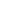 β. Στο κάθε τετράγωνο ζωγραφίστε με μολύβι το παρακάτω σχέδιο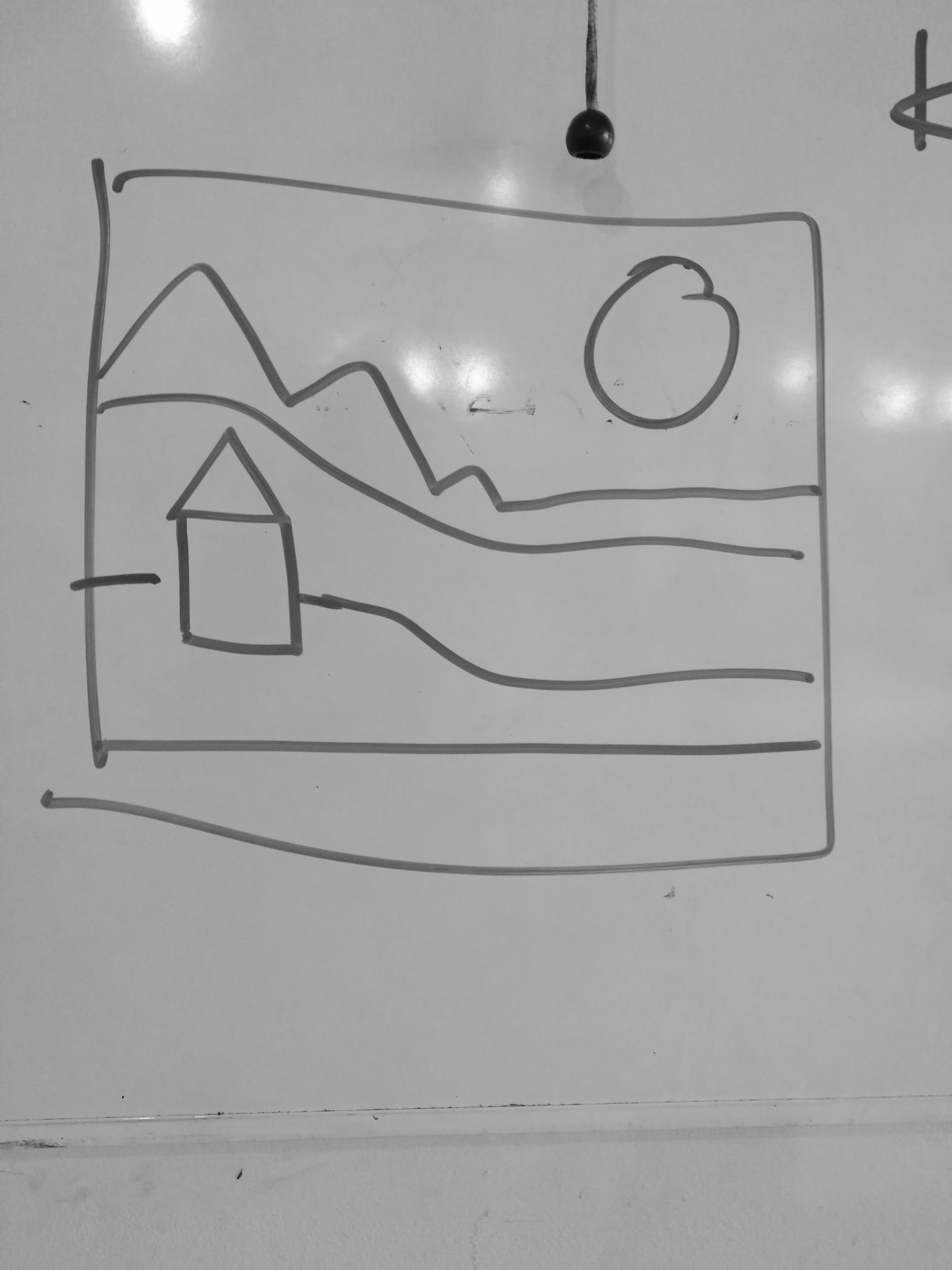 γ. Σε κάθε τετράγωνο θα ζωγραφίστε με τις τέμπερες τους παρακάτω συνδυασμούς χρωμάτων:Μόνο βασικά και συμπληρωματικά χρώματα (κίτρινο, κόκκινο και μπλε | πορτοκαλί, μωβ και πράσινο)Ότι χρώμα θέλετε αλλά θα προσθέστε λευκό ή μαύρο (προσπαθήσετε να έχετε έντονες τονικές αντιθέσεις) Μόνο ψυχρά και θερμά χρώματαΜόνο τα τρία συμπληρωματικά χρώματα (πορτοκαλί, μωβ και πράσινο)Μέρος δεύτερο (β)α. Χωρίστε μια σελίδα στο μπλοκ σας σε τέσσερα τετράγωνα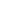 β. Στο κάθε τετράγωνο ζωγραφίστε με μολύβι το παρακάτω σχέδιογ. Σε κάθε τετράγωνο θα ζωγραφίστε με τις τέμπερες τους παρακάτω συνδυασμούς χρωμάτων:Μόνο βασικά τα βασικά χρώματα με μαύρη γραμμή περιγράμματοςΜόνο βασικά τα βασικά χρώματα με άσπρη γραμμή περιγράμματοςΜόνο άσπρο και μαύρο (προσοχή όχι γκρι)Ότι συνδυασμό χρωμάτων θέλετε